Comité Administrativo y JurídicoSeptuagésima tercera sesión
Ginebra, 25 de octubre de 2016BASES DE DATOS DE INFORMACIÓN DE LA UPOVDocumento preparado por la Oficina de la Unión

Descargo de responsabilidad:  el presente documento no constituye
un documento de política u orientación de la UPOVRESUMEN	El presente documento tiene por finalidad informar de las novedades que se han producido en relación con la base de datos GENIE, los códigos UPOV y la base de datos PLUTO.	Se invita al Comité Administrativo y Jurídico (CAJ) a tomar nota:a)	de las novedades que se han producido en relación con los códigos UPOV, según se expone en el párrafo 8;b)	de que, en su quincuagésima segunda sesión, el TC convino en invitar a la Unión Europea a presentar una propuesta a los TWP, en sus sesiones de 2016, para revisar la Orientación acerca del sistema de códigos de la UPOV en lo que respecta a los códigos UPOV correspondientes a los géneros y especies híbridos, tal como se indica en el párrafo 10;c)	del resumen de las contribuciones realizadas a la base de datos PLUTO desde 2013 hasta 2015 y de la situación actual de los miembros de la Unión en lo que respecta a la aportación de datos, tal como se indica en el Anexo del presente documento;d)	de que el WG-DEN, en su primera reunión, acordó aplazar hasta su segunda reunión, o una posterior, el examen de las cuestiones que figuran en el documento UPOV/WG-DEN/1/4 “Expansion of the content of the PLUTO database” (Ampliación del contenido de la base de datos PLUTO) en relación con la posible ampliación del contenido de la base de datos PLUTO de modo que abarque todas las variedades reconocidas, incluidas las que no han sido registradas o protegidas o ya no lo están;e)	de que el WG-DEN, en su primera reunión, acordó aplazar hasta su segunda reunión, o una posterior, el examen de la propuesta de admitir acentos y caracteres especiales en las denominaciones contenidas en la base de datos PLUTO que se presenta en el documento UPOV/WG-DEN/1/4 “Expansion of the content of the PLUTO database” (Ampliación del contenido de la base de datos PLUTO);  y	f)	de que las cuestiones relativas al instrumento de la UPOV para la búsqueda de denominaciones similares, a los términos inadmisibles para las denominaciones de variedades y a la revisión del documento UPOV/INF/12 “Notas explicativas sobre las denominaciones de variedades con arreglo al Convenio de la UPOV” se exponen en el documento CAJ/72/3 “Denominaciones de variedades”.	En el presente documento se utilizan las abreviaturas siguientes:	CAJ:	Comité Administrativo y Jurídico	TC:	Comité Técnico	TWP:	Grupos de Trabajo Técnico	WG-DST:	Grupo de trabajo para la elaboración de un instrumento de la UPOV de búsqueda de denominaciones similares	WG-DEN:	Grupo de trabajo sobre denominaciones de variedades	El presente documento se estructura del modo siguiente:RESUMEN	1FINALIDAD	2BASE DE DATOS GENIE	2SISTEMA DE CÓDIGOS DE LA UPOV	2Orientación acerca del sistema de códigos de la UPOV	2Novedades en los códigos UPOV	2BASE DE DATOS PLUTO	3Programa de mejoras de la base de datos PLUTO (“Programa”)	3Asistencia a quienes aportan datos (Programa:  sección 2)	3Contenido de la base de datos PLUTO	4Datos sobre variedades que ya no figuran en la base de datos PLUTO (datos históricos) y otras variedades (datos nuevos)	4Acentos y caracteres especiales	4Instrumento de la UPOV para la búsqueda de denominaciones similares	4Términos inadmisibles para las denominaciones de variedades	5Revisión del documento UPOV/INF/12 “Notas explicativas sobre las denominaciones de variedades con arreglo al Convenio de la UPOV”	5FINALIDAD	El presente documento tiene por finalidad informar de las novedades que se han producido en relación con la base de datos GENIE, los códigos UPOV y la base de datos PLUTO.BASE DE DATOS GENIE	Se recuerda que la base de datos GENIE (http://www.upov.int/genie/es/) ha sido creada con el fin de proporcionar, por ejemplo, información en Internet sobre la situación de la protección (véase el documento C/[sesión]/6);  la cooperación en materia de examen (véase el documento C/[sesión]/5);  la experiencia práctica en el examen DHE (véase el documento TC/[sesión]/4) y la existencia de directrices de examen de la UPOV (véase el documento TC/[sesión]/2) para distintos GÉNeros y especIEs (de ahí el nombre GENIE), y que también se utiliza para producir los documentos pertinentes del Consejo y del Comité Técnico (TC) relativos a esa información.  Además, la base de datos GENIE constituye el repertorio de códigos UPOV y proporciona información sobre nombres botánicos y nombres comunes alternativos.SISTEMA DE CÓDIGOS DE LA UPOVOrientación acerca del sistema de códigos de la UPOV	El documento “Orientación acerca del sistema de códigos de la UPOV” está disponible en el sitio web de la UPOV (véase:  http://www.upov.int/genie/es/pdf/upov_code_system.pdf). Novedades en los códigos UPOV	En 2015, se crearon 188 nuevos códigos UPOV y se introdujeron modificaciones en 11 códigos UPOV existentes.  Al final de 2015, la base de datos GENIE contenía 7.992 códigos UPOV. * 	Se incluyen los cambios introducidos en los códigos UPOV que resultan de la modificación de la “Orientación acerca del sistema de códigos de la UPOV” en lo que concierne a los híbridos (véase el documento TC/49/6).	De conformidad con el procedimiento establecido en la sección 3.3 de la Orientación acerca del sistema de códigos de la UPOV, la Oficina de la Unión elaborará cuadros de las adiciones y modificaciones de los códigos UPOV, con el fin de que sean verificados por las autoridades competentes, para cada una de las sesiones de los TWP que se celebrarán en 2016.	En su quincuagésima segunda sesión, el TC convino en invitar a la Unión Europea a presentar una propuesta a los TWP, en sus sesiones de 2016, para revisar la Orientación acerca del sistema de códigos de la UPOV en lo que respecta a los códigos UPOV correspondientes a los géneros y especies híbridos.	Se invita al CAJ a tomar nota:a)	de las novedades que se han producido en relación con los códigos de la UPOV, según se expone en el párrafo 8;  yb)	de que, en su quincuagésima segunda sesión, el TC convino en invitar a la Unión Europea a presentar una propuesta a los TWP, en sus sesiones de 2016, para revisar la Orientación acerca del sistema de códigos de la UPOV en lo que respecta a los códigos UPOV correspondientes a los géneros y especies híbridos, tal como se indica en el párrafo 10.BASE DE DATOS PLUTOPrograma de mejoras de la base de datos PLUTO (“Programa”)	El CAJ, en su sexagésima octava sesión, examinó el documento CAJ/68/6 “Bases de datos de información de la UPOV” y aprobó las modificaciones al programa de mejoras de la base de datos PLUTO (“Programa”), tal como se expone en el Anexo II del documento CAJ/68/6, a reserva de determinadas modificaciones adicionales acordadas en esa sesión.	En el Anexo I del documento CAJ/69/6 “Bases de datos de información de la UPOV” figura el Programa con las modificaciones aprobadas en las sesiones anteriores.	En el párrafo siguiente se ofrece un resumen de las novedades que se han producido en relación con el Programa desde la septuagésima segunda sesión del CAJ.Asistencia a quienes aportan datos (Programa:  sección 2)	En el Anexo del presente documento se ofrece un resumen de las contribuciones realizadas a la base de datos PLUTO de 2013 a 2015 y sobre la situación actual de los miembros de la Unión en lo que respecta a la aportación de datos.Contenido de la base de datos PLUTODatos sobre variedades que ya no figuran en la base de datos PLUTO (datos históricos) y otras variedades (datos nuevos)	En su segunda reunión, el WG-DST acordó recomendar que se considere la conveniencia de evitar la reutilización de denominaciones en todos los casos.  En este sentido, el WG-DST acordó invitar al CAJ a que considere si procede ampliar el contenido de la base de datos PLUTO de modo que abarque todas las variedades reconocidas, incluidas las que no han sido registradas o protegidas o ya no lo están.	El CAJ, en su septuagésima segunda sesión, acordó que las cuestiones relativas a la posible ampliación del contenido de la base de datos PLUTO de modo que abarque todas las variedades reconocidas, incluidas las que no han sido registradas o protegidas o ya no lo están, según consta en el párrafo 24 del documento CAJ/72/6, se encarguen al WG-DEN.	En su primera reunión, el WG-DEN acordó aplazar hasta su segunda reunión, o una posterior, el examen de las cuestiones que figuran en el documento UPOV/WG-DEN/1/4 “Expansion of the content of the PLUTO database” (Ampliación del contenido de la base de datos PLUTO) en relación con la posible ampliación del contenido de la base de datos PLUTO de modo que abarque todas las variedades reconocidas, incluidas las que no han sido registradas o protegidas o ya no lo están.Acentos y caracteres especiales	El WG-DST, en su segunda reunión, acordó que convendría ofrecer la posibilidad de admitir acentos y caracteres especiales en las denominaciones que figuran en la base de datos PLUTO.  Asimismo, observó que, aunque la base de datos PLUTO no contiene en la actualidad acentos y caracteres especiales,,  sería posible incluir dichos elementos.	El CAJ, en su septuagésima segunda sesión, tomó nota de la propuesta de admitir acentos y caracteres especiales en las denominaciones contenidas en la base de datos PLUTO, teniendo en cuenta que el instrumento de búsqueda de denominaciones de la base de datos PLUTO solo admite la representación en caracteres del conjunto ASCII [American Standard Code for Information Interchange (código estándar estadounidense para el intercambio de información)], de conformidad con la definición que figura en la Norma ISO [Organización Internacional de Normalización] 646.  El CAJ convino en que esta cuestión debería remitirse al WG-DEN.	El WG-DEN, en su primera reunión, acordó aplazar hasta su segunda reunión, o una posterior, el examen de la propuesta de admitir acentos y caracteres especiales en las denominaciones contenidas en la base de datos PLUTO que se presenta en el documento UPOV/WG-DEN/1/4 “Expansion of the content of the PLUTO database” (Ampliación del contenido de la base de datos PLUTO).Instrumento de la UPOV para la búsqueda de denominaciones similares	Las cuestiones relativas al instrumento de la UPOV para la búsqueda de denominaciones similares se exponen en el documento CAJ/72/3 “Denominaciones de variedades”.Términos inadmisibles para las denominaciones de variedades	Las cuestiones relativas a los términos inadmisibles para las denominaciones de variedades se exponen en el documento CAJ/72/3 “Denominaciones de variedades”.Revisión del documento UPOV/INF/12 “Notas explicativas sobre las denominaciones de variedades con arreglo al Convenio de la UPOV”	La eventual revisión del documento UPOV/INF/12 “Notas explicativas sobre las denominaciones de variedades con arreglo al Convenio de la UPOV” se expone en el documento CAJ/72/3 “Denominaciones de variedades”.	Se invita al CAJ a tomar nota:a)	del resumen de las contribuciones realizadas a la base de datos PLUTO desde 2013 hasta 2015 y de la situación actual de los miembros de la Unión en lo que respecta a la aportación de datos, tal como se indica en el Anexo del presente documento;b)	de que el WG-DEN, en su primera reunión, acordó aplazar hasta su segunda reunión, o una posterior, el examen de las cuestiones que figuran en el documento UPOV/WG-DEN/1/4 “Expansion of the content of the PLUTO database” (Ampliación del contenido de la base de datos PLUTO) en relación con la posible ampliación del contenido de la base de datos PLUTO de modo que abarque todas las variedades reconocidas, incluidas las que no han sido registradas o protegidas o ya no lo están;c)	de que el WG-DEN, en su primera reunión, acordó aplazar hasta su segunda reunión, o una posterior, el examen de la propuesta de admitir acentos y caracteres especiales en las denominaciones contenidas en la base de datos PLUTO que se presenta en el documento UPOV/WG-DEN/1/4 “Expansion of the content of the PLUTO database” (Ampliación del contenido de la base de datos PLUTO);  y	d)	de que las cuestiones relativas al instrumento de la UPOV para la búsqueda de denominaciones similares, a los términos inadmisibles para las denominaciones de variedades y a la revisión del documento UPOV/INF/12 “Notas explicativas sobre las denominaciones de variedades con arreglo al Convenio de la UPOV” se exponen en el documento CAJ/72/3 “Denominaciones de variedades”.[Sigue el Anexo]INFORME SOBRE LOS DATOS APORTADOS A LA BASE DE DATOS SOBRE VARIEDADES VEGETALES POR LOS MIEMBROS DE LA UNIÓN Y POR OTROS CONTRIBUYENTES Y ASISTENCIA PARA LA APORTACIÓN DE DATOS[Fin del Anexo y del documento]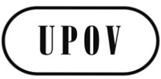 SCAJ/73/5ORIGINAL:  InglésFECHA:  29 de septiembre de 2016UNIÓN INTERNACIONAL PARA LA PROTECCIÓN DE LAS OBTENCIONES VEGETALESUNIÓN INTERNACIONAL PARA LA PROTECCIÓN DE LAS OBTENCIONES VEGETALESUNIÓN INTERNACIONAL PARA LA PROTECCIÓN DE LAS OBTENCIONES VEGETALESGinebraGinebraGinebraAñoAñoAñoAñoAñoAñoAñoAñoAño200720082009201020112012201320142015Nuevos códigos UPOVn.d.300
(aprox.)148114173212209577188Modificacionesn.d.30
(aprox.)17612547*37
11Total de códigos UPOV (al final del año6.1696.3466.5826.6836.8517.0617.2517.8087.992ContribuyenteContribuyenteSolicitudes de derechos de obtentor en 2014Nuevos datos aportados a la Base de datos sobre variedades vegetales en 2012Nuevos datos aportados a la Base de datos sobre variedades vegetales en 2013Nuevos datos aportados a la Base de datos sobre variedades vegetales en 2014Nuevos datos aportados a la Base de datos sobre variedades vegetales en 2015Situación actualAlbaniaAlbania0 (2013)0001[Se aportan datos]A la espera de la presentación de los datos que faltan respecto de los recibidos el 2 de febrero de 2015.*Alemania*Alemania6966811ArgentinaArgentina2530100Participó en el curso de formación en 2015 y preveía comenzar a presentar datos con regularidad a partir del 15 de diciembre de 2015.AustraliaAustralia3415635[Se aportan datos] AustriaAustria04433AzerbaiyánAzerbaiyán190000A la espera de la respuesta al correo electrónico del 1 de octubre de 2014 en el que se solicitan datos. BelarúsBelarús291000Participó en el curso de formación en 2014 y preveía presentar los datos todos los meses de marzo.*Bélgica*Bélgica34446Bolivia (Estado Plurinacional de)Bolivia (Estado Plurinacional de)60000Participó en el curso de formación en 2015 y preveía presentar los datos antes del final de diciembre de 2015.BrasilBrasil3445543[Se aportan datos]*Bulgaria*Bulgaria2166512CanadáCanadá3456557[Se aportan datos]ChileChile1343324[Se aportan datos]ChinaChina20261 012[Se aportan datos] El Ministerio de Agricultura presentó los datos el 20 de mayo de 2015, la Administración Estatal de Silvicultura el 23 de octubre de 2015.ColombiaColombia1060000Participó en el curso de formación en 2015 y prevé presentar los datos antes de febrero de 2016.  Costa RicaCosta Rica20(1) 021[Se aportan datos]Participó en el curso de formación en 2015.  Datos presentados el 16 de octubre de 2015.  Prevé presentar los siguientes datos a la mayor brevedad.*Croacia*Croacia31003*Dinamarca*Dinamarca1666812EcuadorEcuador503210[Se aportan datos]Participó en el curso de formación en 2015 y preveía presentar los datos la primera semana de diciembre de 2015.*Eslovaquia*Eslovaquia165644*Eslovenia*Eslovenia34355*España*España546455Estados Unidos de América1567561017[Se aportan datos]*Estonia*Estonia75449ex República Yugoslava de Macedoniaex República Yugoslava de Macedonian.d.0000Participó en el curso de formación en 2014 y preveía presentar los datos tras la recepción de las solicitudes. Federación de RusiaFederación de Rusia7225425[Se aportan datos]*Finlandia*Finlandia63322*Francia*Francia10265613GeorgiaGeorgia610210[Se aportan datos]*Hungría*Hungría3066616*Irlanda*Irlanda22222*Islandia*Islandia0 (2012)0000IsraelIsrael790 021[Se aportan datos]*Italia*Italia56648JapónJapón10181254[Se aportan datos]JordaniaJordania12(1) 000KenyaKenya690120[Se aportan datos]KirguistánKirguistán11010[Se aportan datos]*Letonia*Letonia62131*Lituania*Lituania72323MarruecosMarruecos761 102[Se aportan datos]MéxicoMéxico1801111[Se aportan datos]Participó en el curso de formación en 2015 y preveía presentar los datos antes del final de diciembre de 2015. MontenegroMontenegro----0NicaraguaNicaragua70000Participó en el curso de formación en 2015 y preveía presentar los datos antes del final de noviembre de 2015. *Noruega*Noruega183314Nueva ZelandiaNueva Zelandia1485356[Se aportan datos]OmánOmán0 (2009)0000Participó en el curso de formación en 2015 y tiene previsto presentar los datos tras la recepción de las solicitudes.Organización Africana de la Propiedad IntelectualOrganización Africana de la Propiedad Intelectual0--00Correo electrónico con instrucciones para la contribución enviado el 31 de octubre de 2014  A la espera de datos.*Países Bajos*Países Bajos69966210PanamáPanamá30000Participó en el curso de formación en 2015 y preveía presentar los datos antes del final de diciembre de 2015 (datos nuevos recibidos el 18 de enero de 2016).ParaguayParaguay34 (2013)0001[Se aportan datos]Participó en el curso de formación en 2015 y preveía presentar los datos antes de mediados de diciembre de 2015.  Presentó los datos el 25 de diciembre de 2015.PerúPerú561020[Se aportan datos]*Polonia*Polonia756553*Portugal*Portugal01120*Reino Unido36661011*República Checa*República Checa994643República de CoreaRepública de Corea6611210[Se aportan datos]República DominicanaRepública Dominicana0 (2011)0000A la espera de la respuesta al correo electrónico del 21 de octubre de 2014 en el que se solicitan datos.República de MoldovaRepública de Moldova341023[Se aportan datos]República Unida de Tanzanía----0*Rumania*Rumania324344SerbiaSerbia53-323[Se aportan datos]SingapurSingapur60000A la espera de la respuesta al correo electrónico del 9 de julio de 2014 en el que se solicitan datos. SudáfricaSudáfrica2432200Participó en el curso de formación en 2015 y preveía presentar los datos antes del final de diciembre de 2015.*Suecia*Suecia045611*Suiza*Suiza535676Trinidad y TabagoTrinidad y Tabago0 (2013)0000Participó en el curso de formación en 2014 y preveía presentar los datos antes de la tercera semana de enero de 2015. TúnezTúnez70 000A la espera de la respuesta al correo electrónico del 23 de julio de 2014 en el que se solicitan datos.  Datos recibidos el 29 de agosto de 2014, a la espera de confirmación de etiquetas.*Turquía*Turquía2022111UcraniaUcrania14470000No puede proporcionar los datos por ahora.*Unión Europea*Unión Europea362566610Uruguay491011[Se aportan datos]Participó en el curso de formación en 2015 y preveía presentar los datos antes del final de diciembre de 2015. Uzbekistán290000Participó en el curso de formación en 2014 y preveía presentar los datos en 2015.Viet Nam1090 000Participó en el curso de formación en 2014 y preveía presentar los datos en 2015.OCDE-1110[Se aportan datos]